Design and Synthesis of CPL-Emissive Helicenes by Controlling Transition Electric and Magnetic Dipole MomentsKenji MatsudaDepartment of Synthetic Chemistry and Biological Chemistry, Graduate School of Engineering, Kyoto University, Katsura, Nishikyo-ku, Kyoto 615-8510, JapanEmail: kmatsuda@sbchem.kyoto-u.ac.jpHelicenes have helically twisted MOs and have attracted attention for their chiroptical properties. Circularly polarized luminescence (CPL)-emissive molecular materials with high emission quantum yield () and high dissymmetry factor (glum) are desired. Unsubstituted [5]helicene 1 is non-emissive, however, the fluorescence of [5]helicene derivative 2 is efficiently increased by making the S1→S0 transition symmetry-allowed to exhibit a high fluorescence quantum yield (f = 0.23).1 Synthesis and chiroptical property of [7]helicene derivatives 32 and donor-acceptor type [5]helicene derivative 43 will also be presented.Dissymmetry factor (glum) of CPL is determined by the transition electric and magnetic dipole moments,  and m, according to the following equation. 			      ··· (1)D2 symmetry is the only point group where the direction of  and m are always parallel, so that high g value is expected. Figure-eight-shaped [5]helicene dimer 5 was thus designed and synthesized to showed excellent chiroptical properties (f = 0.08, |glum| = 1.5 × 10−2) (Fig. 1).4 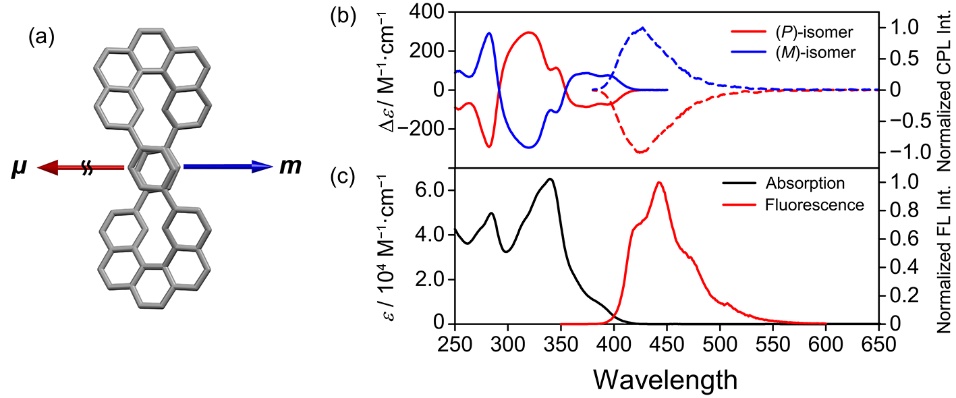 Fig. 1. (a) The spatial arrangement of  and m of 5. (b) CD (solid line) and CPL (dashed line) spectra of 5 in chloroform at room temperature. (c) UV–vis absorption (left, black line) and fluorescence spectra (right, red line) of 5 in chloroform. References[1] H. Kubo, T. Hirose, K. Matsuda, Org. Lett. 2017, 19, 1776−1779.[2] H. Kubo, T. Hirose, T. Nakashima, T. Kawai, J.-y. Hasegawa, K. Matsuda, J. Phys. Chem. Lett. 2021, 12, 686−695.[3] H. Kubo, T. Hirose, D. Shimizu, K. Matsuda, Chem. Lett. 2021, 50, 804−807. (Editor's Choice)[4] H. Kubo, D. Shimizu, T. Hirose, K. Matsuda, Org. Lett. 2020, 22, 9276−9281.